Sprawozdanie z realizacji projektu edukacyjnego w ramach  „Konkursu wiedzy o Mazowszu” w roku szkolnym 2019/2020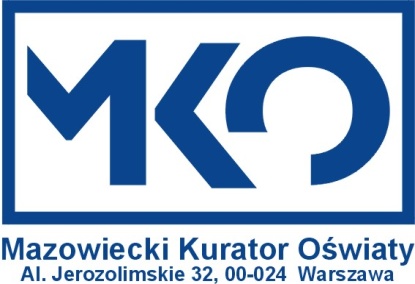 Nazwa szkoły:Temat projektu: Termin realizacji: Skład zespołu zadaniowego: Imię i nazwisko opiekuna projektu:Imiona i nazwiska nauczycieli wspomagających:Cele projektu:Rezultaty, w tym produkty:Link do strony dokumentującej realizację projektu, produktu finalnego, itp.Opis zrealizowanych działań: